Il sottoscritto acconsente al trattamento dei propri dati personali ai sensi del D.Lgs. 30/06/2003 n.196.Roma, 08 Febbraio 2024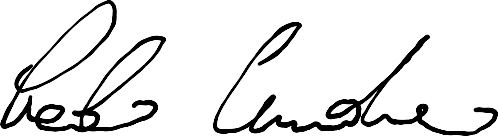 NomeCognomeData di nascitaNazionalitàIndirizzoNumero di telefonoE-mailFormazione PeriodoStrutturaAmbitoQualificaValutazionePeriodoStrutturaAmbitoQualificaValutazionePeriodoStrutturaAmbitoQualificaValutazionePeriodoStrutturaAmbitoQualificaValutazionePost DottoratoDataStrutturaQualifica DataStrutturaQualificaDataStrutturaQualificaDataStrutturaQualificaEsperienze di formazione all’esteroPeriodoStrutturaQualificaPeriodoStrutturaQualificaAltri titoliPeriodoStrutturaQualificaPeriodoStrutturaQualificaPeriodoStrutturaQualificaPremi e RiconoscimentiPeriodoStrutturaPremio PeriodoStrutturaPremioPeriodoStrutturaPremioPeriodoStrutturaPremioPaoloCimadomo04/05/1985ItalianaViale dei Salesiani, 43, 00175, Roma (RM), Italia+39 3927236676cimadomopaolo@gmail.com01 aprile 2014 – 08 giugno 2017Università degli Studi di Napoli “Federico II”, Dipartimento di Studi Umanistici, Dottorato in Scienze Storiche, Archeologiche e Storico-Artistiche, vincitore con borsa.Dottore di ricerca. Titolo conseguito l’8 giugno 2017 con la ricerca Conflicts and Cohabitations in the Southern Levant during the first Centuries of the Roman Rule (64 BCE – 135 CE), tutor: Prof. Raffaella Pierobon. La tesi di dottorato è pubblicata mediante il portale fedOA (Università degli Studi di Napoli “Federico II” Open Archive), http://www.fedoa.unina.it/11544/.OttimoA.A. 2012-2013 e A.A. 2017/2018Università degli Studi di Napoli “Federico II”, Dipartimento di Studi Umanistici Scuola di Specializzazione in Beni ArcheologiciDiploma. Titolo conseguito il 23 marzo 2018 con la tesi Latrones e briganti nel Vicino Oriente durante i primi secoli della dominazione romana (I secolo a.C.-III secolo d.C.), tutor: Prof. Mauro de Nardis.110 e lodeA.A. 2007/2008 – A.A. 2010/2011Università degli Studi di Napoli “Federico II”, Dipartimento di Studi Umanistici Laurea Specialistica in Archeologia e Storia dell’Arte AnticaDottore in Archeologia. Titolo conseguito il 24 febbraio 2011 con la tesi Le lucerne ellenistiche e romane da Tell Barri (Siria), tutor: Prof. Raffaella Pierobon.110 e lodeA.A. 2003-2004 - A.A. 2006/2007Università degli Studi di Napoli “Federico II”, Dipartimento di Studi Umanistici Laurea triennale in Lettere ClassicheDottore in Lettere Classiche. Titolo conseguito il 28 febbraio 2007 con la tesi L’immagine del potere: i ritratti della dinastia dei Severi, tutor: Prof. Federico Rausa108 su 11015 novembre 2023 – 14 novembre 2024Consiglio Nazionale delle Ricerche, Istituto di Scienze del Patrimonio Culturale Ricercatore a Tempo Determinato. Settore scientifico disciplinare: L/ANT 0729 novembre 2022 – 29 dicembre 2022Università degli Studi di Napoli “Federico II”, Dipartimento di Scienze Politiche Titolare borsa di ricerca. Settore scientifico disciplinare: L/ANT 07 – Archeologia Classica.Titolo Pogetto: NS3DF – Network Science for Social Science and Digital Humanities.Tutor: Prof. Giancarlo Ragozini01 ottobre 2022 – 30 settembre 2023Haifa Center for Mediterranean History, Department of Maritime Civilizations, Haifa UniversityTitolare di assegno di ricerca. Settore scientifico disciplinare: L/ANT 07 – Archeologia Classica. Titolo progetto: The evolution of ancient landscape. Tutor: Prof. Gil Gambash18 febbraio 2019 – 30 settembre 2021Università degli Studi di Napoli “Federico II”, Dipartimento di Studi Umanistici P.I. (Principal Investigator) del Progetto STAR Linea 1. Settore scientifico disciplinare: L/ANT 07 – Archeologia Classica. Titolo progetto: CHAIN (Cities as Historical and Archaeological Interconnected Networks)ottobre 2015 – dicembre 2015Hebrew University, Gerusalemme (Israele)Attività di ricerca sui temi dell’acquisizione dati epigrafici relativi alla provincia romana di Iudaea/Palaestina. Collaborazione con il Corpus Inscriptionum Iudaeae/Palaestinae (CIIP). Tutor: Prof. Hannah CottonVisiting PhD student24 maggio 2011 – 25 novembre 2011Università di Varsavia (Polonia)Studio dei materiali archeologici relativi alla città di Hippos-Sussita. Tutor: Prof. Jolanta MłynarczykTitolare di borsa di studio per tesi all’estero (Bando STAR Linea 2 – 2013)05/06/2023 – 05/06/2034Ministero dell’Università e della RicercaAbilitazione Scientifica Nazionale alle funzioni di Professore universitario di Seconda Fascia, SSD: L-ANT/07 – ARCHEOLOGIATriennio accademico 2022 - 2025 Università degli Studi di Napoli “Federico II”, Dipartimento di Studi Umanistici, – Archeologia ClassicaCultore della materiaTriennio accademico 2019 - 2022 Università degli Studi di Napoli “Federico II”, Dipartimento di Studi Umanistici, – Archeologia ClassicaCultore della materia2024-2025Università di Roma ‘Sapienza’ (Italia)Bando BE-FOR-ERC 2023 (50000 euro). Il bando conferisce una fellowship di durata annuale finalizzata alla realizzazione di progetti di ricerca di eccellenza. DECLINATO2021-2022Haifa Center for Mediterranean History, University of Haifa (Israele)Bando HCMH (69000 NIS) per progetti di ricerca legati alla storia e sviluppo del Mediterraneo.2019-2021Università di Napoli ‘Federico II’ (Italia)Bando STAR Linea 1 (90000 euro) per progetti di eccellenza finalizzati alla produzione di un progetto ERC.2014Università di Napoli ‘Federico II’ (Italia)Bando STAR Linea 2 (7500 euro) per la mobilità dei ricercatori under-30.Attività di ricercaParole ChiaveAttività in musei Lavori in biblioteche e archivi Ricognizione archeologicaScavo archeologicoResponsabilità scientifica di progetti di ricerca finanziatiPeriodoTitoloStruttura RuoloAnnoTitoloStruttura RuoloAnnoTitoloStruttura RuoloAnnoTitoloStruttura RuoloPartecipazione a progetti di ricerca finanziatiAnnoTitoloStrutturaRuolo AnnoTitoloStrutturaRuolo AnnoTitoloSSDStrutturaRuoloAnnoTitoloSSDStrutturaRuoloAnnoTitoloSSDStrutturaRuoloAnnoTitoloSSDStrutturaRuoloAnnoTitoloSSDStrutturaRuoloAnnoTitoloSSDStrutturaRuoloAnnoTitoloSSDStrutturaRuoloAnnoTitoloSSDStrutturaRuoloAnnoTitoloSSDStrutturaRuoloAnnoTitoloSSDStrutturaRuoloAnnoTitoloSSDStrutturaRuoloAnnoTitoloSSDStrutturaRuoloAnnoTitoloSSDStrutturaRuoloL’attività di ricerca è focalizzata sulle tematiche della conservazione, catalogazione e recupero di beni archeologici. Cimadomo si è occupato della documentazione e disseminazione del patrimonio architettonico ed archeologico tramite le attività di scavo, ricognizione e studio dei manufatti, soprattutto nell’area orientale del Mediterraneo. Il candidato ha inoltre contribuito alla informatizzazione del patrimonio del Museo di Sant’Anna in Gerusalemme e al rilievo fotogrammetrico del «Ninfeo di Egeria» a Roma. Negli ultimi anni, la ricerca si è andata specializzando sullo studio dell’archeologia del paesaggio e sull’impatto di ambiente e clima sulle scelte insediative umane, sulla visualizzazione di realtà virtuale e il suo impiego nel campo scientifico.Novembre 2023 – Novembre 2024WebXR services for Heritage SciencesIl progetto consiste nell’individuare nuove pratiche di visualizzazione e studio dei reperti archeologici attraverso la fotomodellazione 3D e la possibilità di analizzarli in open access attraverso la piattaforma ATON del CNRISPC-CNRRicercatore TDOttobre 2021 – Settembre 2022The evolution of ancient landscapes. Economical and societal responses in the Southern Levant Il lavoro consiste nell’analizzare l’evoluzione del paesaggio nell’area tra Siria meridionale e Giordania settentrionale tra il I e il IV secolo d.C. concentrandosi in particolare sul rapporto dei villaggi agricoli con l’ambiente circostante.Haifa Center for Mediterranean History, Department of Maritime Civilizations, Haifa UniversityRicercatoreFebbraio 2019 – Settembre 2021Cities as Historical and Archaeological Interconnected NetworksIl progetto consiste nell’individuazione di reti attraverso lo studio di particolari manufatti archeologici e architetture. L’obiettivo principale è applicare nuove tecnologie allo studio del passato, quali la Network Analysis e il GIS. Il progetto è finanziato dal Bando STAR Linea 1 2019Dipartimento di Studi Umanistici, Università degli Studi di Napoli “Federico II”Principal InvestigatorMaggio – Novembre 2014Coabitazioni e conflittualità nell’area della città di Hippos tra I sec. a.C. e II sec. d.C.Il Progetto consiste in una collaborazione con l’Università di Varsavia per analizzare alcuni tipi di ceramica per individuare elementi che potessero testimoniare la presenza di comunità differenti all’interno del territorio della città di Hippos, in Israele. Il Progetto è finanziato dal Bando STAR Linea 2 2014.Dipartimento di Studi Umanistici, Università degli Studi di Napoli “Federico II”; Dipartimento di Archeologia, Università di Varsavia.Principal InvestigatorNovembre 2023 – Novembre 2024Progetto H2IOSC (Humanities and Heritage Italian Open Science Cloud) ha l’obiettivo di creare un’infrastruttura di ricerca digitale federate e inclusive nel dominio ESFRI dell’innovazione Sociale e Culturale.Istituto di Scienze per il Patrimonio CulturaleRicercatore a tempo determinatoMaggio 2017 – Settembre 2018Ristrutturazione e sistemazione del Museo di Sant’Anna in Gerusalemme.Il lavoro consiste nella catalogazione e analisi dei manufatti presenti nel deposito del Museo di Sant’Anna di Gerusalemme, così da procedere alla selezione dei pezzi che entreranno a far parte della mostra permanente del museo. Il fine ultimo è stato la realizzazione di un database attraverso il software Filemaker ancora oggi in uso.Mosaic Centre, Jericho.Curatore del deposito e dell’esposizione museale2013 - 2016Archeologia della Produzione. Progetto Dipartimentale 2013. Proponente Luigi Cicala.L-ANT/07Dipartimento di Studi Umanistici, Università degli Studi di Napoli “Federico II”Componente del Progetto2015 - 2017Continuità e discontinuità nello sviluppo dei centri del Mezzogiorno dalla protostoria all’età post-antica: un approccio archeologico. Progetto Dipartimentale 2015. Proponente Marco PacciarelliL-ANT/01Dipartimento di Studi Umanistici, Università degli Studi di Napoli “Federico II”Componente del Progetto2015Ricognizione archeologica nel territorio di Iasos (Distretto di Mandalya, Turchia). Direttore Raffaella Pierobon BenoitL-ANT/07Dipartimento di Studi Umanistici, Università degli Studi di Napoli “Federico II”Archeologo2013Ricognizione archeologica nel territorio di Nocera Terinese (Catanzaro). Direttore Luigi CicalaL-ANT/07Dipartimento di Studi Umanistici, Università degli Studi di Napoli “Federico II”Archeologo2012Scavo archeologico a Torre Galli (Cosenza). Direttore Marco PacciarelliL-ANT/01Dipartimento di Studi Umanistici, Università degli Studi di Napoli “Federico II”Archeologo2012Scavo archeologico a Jerash (Gerasa, Giordania). Direttore Roberto ParapettiL-ANT/07Centro Scavi Torino – Monumenta OrientaliaArcheologo2011Scavo archeologico a Jerash (Gerasa, Giordania). Direttore Roberto ParapettiL-ANT/07Centro Scavi Torino – Monumenta OrientaliaArcheologo2011Scavo archeologico a Jerash (Gerasa, Giordania). Direttore Roberto ParapettiL-ANT/07Centro Scavi Torino – Monumenta OrientaliaArcheologo2010Scavo archeologico a Jerash (Gerasa, Giordania). Direttore Roberto ParapettiL-ANT/07Centro Scavi Torino – Monumenta OrientaliaArcheologo2010Scavo archeologico a Tell Barri (Hassake, Siria). Direttore Raffaella Pierobon BenoitL-ANT/07Dipartimento di Studi Umanistici, Università degli Studi di Napoli “Federico II”Archeologo2009Scavo archeologico a Jerash (Gerasa, Giordania). Direttore Roberto ParapettiL-ANT/07Centro Scavi Torino – Monumenta OrientaliaArcheologo2009Scavo archeologico a Tell Barri (Hassake, Siria). Direttore Raffaella Pierobon BenoitL-ANT/07Dipartimento di Studi Umanistici, Università degli Studi di Napoli “Federico II”Archeologo2008Scavo archeologico a Tell Barri (Hassake, Siria). Direttore Raffaella Pierobon BenoitL-ANT/07Dipartimento di Studi Umanistici, Università degli Studi di Napoli “Federico II”ArcheologoAttività didattica e di tutoratoDidattica nei corsi di laurea e post-laureaPeriodoInsegnamentoStrutturaRuoloPeriodoInsegnamentoStrutturaRuoloPeriodoInsegnamentoStrutturaRuoloPeriodoInsegnamentoStrutturaRuoloPeriodoInsegnamentoStrutturaRuoloCollaborazione alla didattica nei Corsi di LaureaPeriodoStrutturaAmbitoInsegnamentoRuoloPeriodoStrutturaAmbitoInsegnamentoRuoloPeriodoStrutturaAmbitoInsegnamentoRuoloCorrelazione a tesi post-laureaPeriodoStrutturaAmbitoInsegnamentoRuoloPeriodoStrutturaAmbitoInsegnamentoRuoloPeriodoStrutturaAmbitoInsegnamentoRuoloA.A. 2022-2023/2023-2024Modulo di Storia AnticaDipartimento di Scienze Umane, Università della BasilicataDocente a contrattoA.A. 2021-2022Modulo di Ancient Mediterranean Civilizations, responsabile prof. Gil GambashDepartment of Maritime Civilizations, University of Haifa (Israel)Titolare di incarico per lo svolgimento di un ciclo di lezioni sulle tematiche del rapporto tra popolazioni antiche e ambiente circostanteA.A. 2020-2021Modulo di Measured drawings and digital cartography (modulo 3b), responsabile prof. Alfonso IppolitoMaster di II livello “Architecture Landscape Archaeology – ALA Erasmus Mundus Joint Master Degree Erasmus Mundus Joint Master Degree Architecture Landscape Archaeology (EMJMD ALA)”, consorzio di quattro Atenei: Sapienza Università di Roma Sapienza (Responsabile prof. Alessandra Capuano), National Technical University of Athens, Universidade de Coimbra, Università Federico II di Napoli.Titolare di incarico per lo svolgimento di n.1 seminario:- Aerial Photography and Archaeology.2020Dottorato in Storia, Disegno e Restauro dell’Architettura. Curriculum Disegno XXXV ciclo.Sapienza Università di Roma, Dipartimento di Storia, disegno e restauro dell’architettura.Osservatorio sul patrimonio culturale materiale e immateriale: monitorare/comprendere/valutare/orientare – Subtopic C (Proff. Emanuela Chiavoni, Carlo Bianchini, Carlo Inglese, Alfonso Ippolito, Luca Ribichini)Titolare di incarico per lo svolgimento di n.1 seminario:- L’archeologia aerea e il telerilevamento.A.A. 2019-2020Modulo di Measured drawings and digital cartography (modulo 3b), responsabile prof. Alfonso IppolitoMaster di II livello “Architecture Landscape Archaeology – ALA Erasmus Mundus Joint Master Degree Erasmus Mundus Joint Master Degree Architecture Landscape Archaeology (EMJMD ALA)”, consorzio di quattro Atenei: Sapienza Università di Roma Sapienza (Responsabile prof. Alessandra Capuano), National Technical University of Athens, Universidade de Coimbra, Università Federico II di Napoli.Titolare di incarico per lo svolgimento di n.1 seminario:- Middle East ocean of data: aerial archaeology and 3D acquisition.Dall’ A.A 2019-2020 al 2021-2022Università degli Studi di Napoli “Federico II”, Dipartimento di Studi Umanistici  Corso di Laurea Triennale in Lettere Classiche Archeologia Classica (Prof. Federico Rausa)Tutor per approfondimenti sulle tematiche relative all’arte e archeologia del mondo antico. - Collaborazione alla didatticaA.A. 2018-2019Università degli Studi di Napoli “Federico II”, Dipartimento di Studi Umanistici  Corso di Laurea Magistrale in Archeologia e Storia dell’Arte Archeologia delle Province Roman (Prof. Raffaella Pierobon)Attività seminariale sullo studio della cultura materiale di età romana.- Collaborazione alla didatticaA.A. 2015-2016 e 2016-2017Università degli Studi di Napoli “Federico II”, Dipartimento di Studi Umanistici  Corso di Laurea Triennale in Storia Antica Archeologia Classica (Prof. Raffaella Pierobon)Attività seminariale sullo studio della cultura materiale di età romana.- Collaborazione alla didatticaA.A. 2019-2020Università degli Studi di Napoli “Federico II”, Dipartimento di Studi Umanistici  Scuola di Specializzazione in Beni ArcheologiciTopografia Antica (Prof. Giuseppe Scardozzi)Correlatore tesi di Vincenzo Giordano, dal titolo: La viabilità romana in Africa Proconsolare: tracciati stradali e documentazione epigrafica.A.A. 2018-2019Università degli Studi di Napoli “Federico II”, Dipartimento di Studi Umanistici  Scuola di Specializzazione in Beni ArcheologiciTopografia Antica (Prof. Giuseppe Scardozzi)Correlatore tesi di Francesca de Matteo, dal titolo: Le strade romane della Iudaea settentrionale (I-IV sec. d.C.)A.A. 2022-2023Università degli Studi della Basilicata, Dipartimento di Scienze UmaneLaurea magistrale a ciclo unico in Scienze della Formazione PrimariaStoria AnticaRelatore tesi di Maria Francesca Difonzo, dal titolo: L’azione educativa del mito nella pedagogia contemporanea         Attività di organizzazione di workshop, convegni e giornate di studio Data StrutturaRuolo Data StrutturaRuolo Data StrutturaRuolo DataStrutturaRuolo4-8 Settembre 2023Ljublijana University (Slovenia)7th European Conference on Social Networks Coordinamento e organizzazione della sessione Networks in History and Archaeology12-16 Settembre 2022Greenwich University, Londra6th European Conference on Social Networks Coordinamento e organizzazione della sessione Networking Historical Past6-10 Settembre 2021Università degli Studi di Napoli “Federico II”5th European Conference on Social NetworksCoordinamento e organizzazione della sessione Networks and the study of the human past16-19 Marzo 2016Università di Roma “Sapienza”Theoretical Roman Archaeology ConferenceCoordinamento e organizzazione della sessione Filling the Gap: Investigating Abandonment in the Roman EmpirePartecipazione a convegni, workshop e giornate di studioDataLuogoPartecipazioneDataLuogoPartecipazioneDataLuogoPartecipazioneDataLuogoPartecipazioneDataLuogoPartecipazioneDataLuogoPartecipazioneDataLuogoPartecipazioneDataLuogoPartecipazioneDataLuogoPartecipazioneDataLuogoPartecipazioneDataLuogoPartecipazioneDataLuogoPartecipazioneDataLuogoPartecipazioneDataLuogoPartecipazioneDataLuogoPartecipazioneDataLuogoPartecipazioneDataLuogoPartecipazioneDataLuogoPartecipazioneDataLuogoPartecipazioneDataLuogoPartecipazioneDataLuogoPartecipazioneData LuogoPartecipazioneData LuogoPartecipazionePubblicazioniTotale pubblicazioniMonografiePubblicazioni su riviste di settoreContributi in volume CurateleRecensioni14-15 Dicembre 2023Università di Torino.Presentazione orale su invito. Intervento dal titolo: Moving eastwards. The development of the ‘limes arabicus’ between the 3rd and the 4th centuries CE.07 Settembre 2023Liublijana University (Slovenia). 7th European Conference on Social Networks (EUSN)Presentazione orale. Intervento dal titolo: Roman Emperors as Gods. Statistical methods to analyse the spread of Roman Imperial Cult in the Roman Province of Asia (insieme con C. Galluccio e G. Ragozini)04 Novembre 2022Università degli Studi di Napoli ‘Federico II’Presentazione orale su invito. Intervento dal titolo: Archeologia e statistica: intersezioni possibili (insieme con G. Ragozini)29 Agosto – 01 Settembre 2022University of Basel (Svizzera)Presentazione orale su invito. Intervento dal titolo A View from the East: the Impact of Climate Change on the Life of the Roman Near East30 Novembre 2021Department of Maritime Civilizations, University of Haifa (Israel)Presentazione orale su invito. Intervento dal titolo Between the desert and the sown14 Giugno 2021Università degli Studi di Napoli “Federico II”. WebinarPresentazione orale su invito. Intervento dal titolo Quantitative Methods in History. New Perspectives and Applications (insieme con C. Galluccio)12 Maggio 2021Université Saint-Louis, Bruxelles (Belgio). Tavola rotonda online.Presentazione orale su invito. Intervento dal titolo «Glocalisation» in Daily Practices Between the Punic Wars and the Reign of Trajan26 Aprile 2021Università della Basilicata, Dipartimento di Scienze UmanePresentazione orale su invito. Intervento dal titolo Economia e territorio nell’Oriente romano da Augusto a Traiano18 Novembre 2020Università degli Studi di Napoli “Federico II”, Dipartimento di Architettura. GIS Day 2020Presentazione orale su invito. Intervento dal titolo Ricostruire le vie dell’Impero romano in oriente: l’analisi Least Cost Path tra GIS e Archeologia (con F. de Martino e R. Mele).28-31 Gennaio 2020University of Otago (Dunedin, New Zealand). 41st Annual Conference of the Australasian Society for Classical Studies (ASCS)Presentazione orale. Intervento dal titolo The elephants of Petra and their role in Nabataean Kingdom7-8 Novembre 2019Università di Firenze. Conferenza Internazionale Archaeologies of RoadsPresentazione orale. Intervento dal titolo From Via Nova Traiana to Strata Diocletiana: historical remote sensing documentation for the study of the Limes Arabicus (con G. Scardozzi e F. di Palma)16-17 Ottobre 2019Università degli Studi di Napoli “Federico II”, Dipartimento di Studi Umanistici. Convegno Internazionale Economia e frontiera nell’Impero RomanoPresentazione orale su invito. Intervento dal titolo Beyond the Limes: Economic Changes in the Eastern Roman Empire between the Third and the Fourth Centuries CE9-12 Settembre 2019University of Zurich (Svizzera). 4th European Conference on Social Networks (EUSN)Presentazione orale. Intervento dal titolo Reconstructing the Ties Between Jewish Settlements in Galilee via Multiplex Network: First Results (con C. Galluccio e G. Ragozini)1-5 Settembre 2019Avila (Spagna). Conferenza Internazionale CIPA 27th International SymposiumPoster. Intervento dal titolo Integrative IRT for Documentation and Interpretation of Archaeological Structures (Con M. Griffo e S. Menconero)15-17 Maggio 2019Università degli Studi di Napoli “Federico II”, Dipartimento di Studi Umanistici. Convegno Internazionale Essere sempre il migliore. Concorsi e gare nella Napoli anticaPresentazione orale su invito. Intervento dal titolo I giochi e la politica augustea in Oriente: la figura di Erode il grande13-15 Dicembre 2017Kinneret College (Israele). Simposio Internazionale Clay Oil Lamps in the Roman Eastern Provinces - Production, Art and DistributionPresentazione orale su invito. Intervento dal titolo Lamps from the frontier. The findings from Tell Barri, Syria5-8 Giugno 2017Università di Udine. Convegno Internazionale Broadening Horizons 5Presentazione orale. Intervento dal titolo Global trends? Interconnections and independence aspirations across the Jordan river (2nd century BCE -2nd century CE)12 Dicembre 2016Pontificia Facoltà Teologica dell’Italia Meridionale. Ciclo di lezioni dal titolo Le città del Cristianesimo anticoPresentazione orale su invito. Intervento dal titolo Città e ellenizzazione. Le città della Decapoli29 Settembre – 01 Ottobre 2016Bertinoro. Conferenza Internazionale CISSR Annual Meeting on Christian OriginsPresentazione orale. Intervento dal titolo Munera in Judaea. From the Tel Shalem Bronze Statue of Hadrian to the local perception of the gladiatorial combats (con L. di Franco e L. la Paglia)1-4 Ottobre 2015Bertinoro. Conferenza Internazionale CISSR Annual Meeting on Christian OriginsPresentazione orale. Intervento dal titolo Galileans or Ioudaioi? Some Remarks on ‘Judaization’ of Galilee during the First Century BCE22-23 Gennaio 2015Università degli Studi di Napoli “Federico II”, Dipartimento di Studi Umanistici. Convegno Internazionale Signs of Cohabitations in Urban Spaces of the roman Near East (1st-6th cent. CE)Presentazione orale su invito. Intervento dal titolo La ceramica come fenomeno di coabitazione: il caso di Kefar Hananya06 Novembre 2014University of Warsaw (Polonia), Institute of Roman Law Presentazione orale su invito. Intervento dal titolo Banditism in Judaea during the first centuries of Roman Rule9 Ottobre 2014University of Warsaw (Polonia), Institute of ArchaeologyPresentazione orale su invito. Intervento dal titolo Hybrid cultures in Roman Near East2727729Monografie20232019Pubblicazioni su riviste di settore2023202220202019201920192018Contributi in volume20232022202220222021201920192018Curatele20222020Recensioni20222021202020192018201820172016 2014(con M. Griffo) Vita di un monumento. Il Ninfeo di Egeria tra storia e rappresentazione. Milano: Franco Angeli. ISBN: 9788835150817(https://series.francoangeli.it/index.php/oa/catalog/book/920)The Southern Levant during the first centuries of the Roman Rule (64 BCE – 135 CE). Interweaving local cultures. Oxford: Oxbow Books. ISBN: 978-1-78925-238-5 La ruralizzazione del Negev nella tarda Antichità, Occidente/Oriente. Rivista internazionale di studi tardoantichi 4, 127-145.The representation of Judaea on Hadrian’s coins, Palestine Exploration Quarterly 154, 95-112 (https://doi.org/10.1080/00310328.2021.1892987)(con C. Galluccio e G. Ragozini) Analisi delle reti e archeologia: il caso studio della Galilea, Archeologia e Calcolatori 31, 77-96 (https://doi.org/10.19282/ac.31.1.2020.04)(con L. Di Franco e S. La Paglia) Hadrian in Ioudaea. The Celebration of the Emperor examined throughout the Tel Shalembronze Statue, Babesch 94, 193-210 (https://doi.org/10.2143/BAB.94.0.3286786)(con M. Griffo e S. Menconero) Integrative IRT for documentation and interpretation of archaeological structures, in Int. Arch. Photogramm. Remote Sens. Spatial Inf. Sci. XLII-2/W15, 533-539 (https://doi.org/10.5194/isprs-archives-XLII-2-W15-533-2019)La ceramica: segno e/o effetto di coabitazioni? Il caso di Kefar Hananys (Israele), La Parola del Passato 57, 2016 (2019), 401-415The controversial annexation of the Nabataean Kingdom, Levant 50, 2018, 258-266 (https://doi.org/10.1080/00758914.2019.1614769)(con F. Di Palma e G. Scardozzi) From the Via Nova Traiana to the Strata Diocletiana: Historical Remote Sensing Documentation for the Study of the Limes Arabicus, in T. Kalayci (a cura di), Archaeologies of roadsErode il Grande e la politica augustea in Oriente, in F. Rausa (a cura di), Essere sempre il migliore. Concorsi e gare nella Napoli antica, Napoli: Giannini Editore, 143-161. ISBN: 978886906225421 luglio 365: una crisi globale?, in P. Cimadomo e D. Nappo (a cura di), A global crisis? The Mediterranean world between the 3rd and the 5th century CE, Roma: l’«ERMA» di BRETSCHNEIDER, 141-160. ISBN: 9788891322708Dynamics of integration: nomads and sedentary peoples in the Roman and Late Roman Southern Levant, in D. Nappo e G. Merola (a cura di), Economia e frontiera nell’impero romano (Napoli, 16-17 ottobre 2019), Bari: Edipuglia, 2022, 77-94. ISBN: 978-88-7228-996-9(con F. di Martino e R. Mele) Ricostruire le vie dell’Impero romano in oriente: l’analisi Least Cost Path tra GIS e Archeologia, in B. Cardone and F. di Martino (a cura di), GIS DAY 2020. Il GIS per il governo e la gestione del territorio, Roma: Aracne, 2021, 159-174. ISBN: 979–12–5994–546–4La Decapoli nei primi secoli della dominazione romana, in Garribba D. e Vitelli M. (a cura di), Le città del Cristianesimo antico. Vol. 1. La Galilea e Gerusalemme, Trapani: il pozzo di giacobbe, 39-60.Lighting System in Roman Syria and Mesopotamia, in Chrzanovski L, Nestorović A. e Vidrih Perko V. (a cura di), Ancient Lamps from Balkans and Beyond. Acts of the 4th International Lychnological Congress «Ex Oriente Lux» (Ptuj 15th-19th of May, 2012), Drémil Lafage: Editions Mergoil, 67-74. ISBN: 978-2-35518-088-0Le lucerne, in Di Franco L. e Di Martino G. (a cura di), Il collezionismo di antichità classiche a Capri tra Ottocento e primo Novecento, Roma: «L’ERMA» di BRETSCHNEIDER, 226-235. ISBN: 9788891317261(con D. Nappo) A global crisis? The Mediterranean world between the 3rd and the 5th century CE, Roma: l’«ERMA» di BRETSCHNEIDER. ISBN: 9788891322708(con R. Palermo, R. Pappalardo, R. Pierobon) before/After. Transformation, Change, and Abandonment in the Roman and Late Antique Mediterranean, Oxford: ArchaeopressRiba, B., Le village de Kafr Aqāb. Étude monographique d’un site du gebel Wastāni (Massif calcaire de la Syrie du Nord), Turnhout: Brepols, 2020, in HISTARA, le comptes rendus (http://histara.sorbonne.fr/cr.php?cr=3888)Eisenberg, M. and Ovadiah, A. (a cura di), Cornucopia. Studies in honor of Arthur Segal, Roma: «L’ERMA» di BRETSCHNEIDER, 2019, in HISTARA, le comptes rendus (http://histara.sorbonne.fr/cr.php?cr=3820)Bonnie, R., Being jewish in Galilee, 100-200 CE. An Archaeological Study, Turnhout: Brepols, 2019, in HISTARA, les comptes rendus (http://histara.sorbonne.fr/cr.php?cr=3630&lang=it)Lichtenberger, A. and Raja, R. (eds.), Archaeology and History of Jerash: 110 Years of Excavations. Jerash papers, 1, Turnhout: Brepols, 2018, in Bryn Mawr Classical Review (http://bmcr.brynmawr.edu/2019/2019-10-47.html Versluys, J. M., Visual Style and Constructing Identity in the Hellenistic World, Cambridge: Cambridge University Press 2017, in HISTARA, les comptes rendus, (http://histara.sorbonne.fr/cr.php?cr=3433&lang=en).Porten Palange, F.P., Lucerne a volute monolicni e bilicni dal teatro di Caesarea Maritima (Archaeologica 177), Roma: «L’ERMA» di BRETSCHNEIDER, 2017, in HISTARA, le comptes rendus (http://histara.sorbonne.fr/cr.php?cr=3233).Lerouxel, F. and Pont, A.-V. (eds.), Propriétaires et citoyens dans l’Orient romain, Bordeaux: Ausonius Éditions, 2016, in HISTARA, le comptes rendus (http://histara.sorbonne.fr/cr.php?cr=3015&lang=fr).Ménard, H. and Plana-Mallart, R. (eds.), Contacts de cultures, constructions identitaires et stéréotyes dans l’espace méditerranéen antique, Montpellier: Presses universitaires de la Méditerranée, 2013, in HISTARA, le comptes rendus (https://histara.ephe.sorbonne.fr/cr.php?cr=2269&lang=es).Gheorghiu, D. (ed.), Fire as an instrument: The Archaeology of Pyrotechnologies, Oxford: Archeopress, 2007, in HISTARA, le comptes rendus (http://histara.sorbonne.fr/cr.php?cr=1009).Competenze LinguisticheMadrelinguaAltre lingueCapacità di letturaCapacità di scritturaCapacità di comprensione oraleCapacità di letturaCapacità di scritturaCapacità di comprensione orale ItalianoInglese  Eccellente   OttimaEccellenteFrancese (DELF B1)BuonaElementareElementare